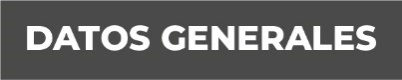 Nombre: Julio Cesar Lozada DomínguezGrado de Escolaridad: Maestría en Derecho Procesal y Juicio Orales.Cédula Profesional: (Lic. Derecho); 10215554 (Maestría) 13459912Teléfono de Oficina: 7468921012Correo Electrónico: jlozada@fiscaliaveracruz.gob.mxFormación Académica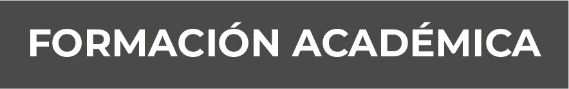 Curso, como solicitar actos de investigación ante Juez de Control, Institución Interdisciplinaria Jurídica y Fiscal Forense S.C. 19 enero 2024.Como Realizar un Contrainterrogatorio, Colegio de Estudios Multidisciplinarios S.C. 11 de enero 2024, Curos, La Etapa Intermedia, sus Fases, Momentos y debates sustanciales, Colegio de Estudios Multidisciplinarios S.C. 17 de nov 2023Curso, Audiencia de Revisión de Medidas Cautelares conforma a la inconvencionalidad de la Prisión Preventiva, Colegio de Estudios Multidisciplinarios S.C. 10 de nov 2023.Curso, Plan de Investigación y Teoría del caso, Colegio de Estudios Multidisciplinarios S.C. 03 de noviembre 2023.Curso Autopsia Psicológica,  Colegio de Estudios Multidisciplinarios S.C. 28 octubre 2023Conversatorio, Modelos de Atención a Víctimas en la Procuración de Justicia, Fiscalía General de Justicia CDMX, 26 octubre 2023.Curso Storytelling, Todo Juicio es un Historia que se debe contar, 13 octubre 2023. Alianza estatal de Fiscales.Curso, Alegato de Clausura, Estrategias, Tácticas y Consejos, Alianza estatal de Fiscales, 18 agosto 2023Curso “Ley 573 De Los Derechos De Las Niñas, Niños Y Adolescentes Del Estado De Veracruz Y Su Difusión” Instituto de formación profesional de la Fiscalía General del Estado de Veracruz abril 2023 Curos acompañamiento y atención a las víctimas, delitos por razón de género y actuación con perspectiva de género. Instituto de formación profesional de la Fiscalía General del Estado de Veracruz, enero 2023.Curso Perspectiva de Género y derechos humanos, violencia contra las mujeres y prevención del hostigamiento y acoso sexual, C.N.DH. México 26 de octubre 2022.Diplomado en Juicios Orales, Academia Regional de Seguridad Publica del Sureste, 19 de septiembre al 06 de octubre 2022.Curso, Objeciones: Uso, Mal Uso y Abuso, Alianza estatal de Fiscales, 23 de septiembre 2022Curso Registro Nacional de Detenciones, Unidad de Información e Infraestructura, 29 de marzo 2022.Curso Especializado en Investigación y Procedimiento Penal del delito de Homicidio Doloso, Fiscalía General del Estado de Veracruz, 18 de noviembre 2021.Los Principios Constitucionales de Derechos Humanos en el servicio Público, C.N.D.H. México, 16 agosto al 12 de septiembre  2021.Formación Inicial para Ministerio Publico, Instituto de formación Profesional de la Fiscalía General del Estado de Veracruz, 17 agosto al 31 dic 2020.Técnicas de Interrogatorio y contra Interrogatorio en materia Penal, Instituto de Posgrado Xalapa 2020Redacción de Amparo con Control Difuso de Convencionalidad, Instituto de Posgrado Xalapa 2019.Taller de “Técnicas de Litigación Avanzada” Instituto de Posgrado Xalapa 2014.Curso-Taller “Desarrollo de Habilidades en los Juicios Orales, Persuasión, Mediación y Argumentación Jurídica”. Instituto de Posgrado Xalapa 2013.Diplomado en Juicios Orales,  Instituto de Posgrado Xalapa, 20132012 - 2014Licenciatura en Derecho. Universidad Popular Autónoma de Veracruz. Xalapa, Veracruz2017- 2018Maestría en Derecho Procesal y Juicios OralesInstituto de Posgrados XalapaXalapa, VeracruzTrayectoria Profesional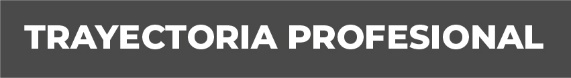 Marzo 2024 – a la actualidadFiscal Sexto en la Unidad Integral del V Distrito Judicial Chicontepec, Veracruz, Fiscalía General del Estado de Veracruz.Marzo 2022 – Marzo 2024Fiscal Segundo en la Unidad Integral del IV Distrito Judicial Huayacocotla, Veracruz, Fiscalía General del Estado de Veracruz.Enero 2021 – Marzo 2022Fiscal Quinto en la Unidad Integral del II Distrito Judicial Ozuluama Veracruz, Fiscalía General del Estado de Veracruz.Julio 2020 – Enero 2021Auxiliar de Fiscal en la Unidad Integral del XII Distrito Judicial Coatepec Veracruz, Fiscalía General del Estado de Veracruz.Febrero 2017 – Mayo 2020Titular del Despacho, Consorcio Jurídico XalapaXalapa Veracruz.Febrero 2009 – Febrero 2017Auxiliar del Despacho, Consorcio Jurídico XalapaXalapa Veracruz. Conocimiento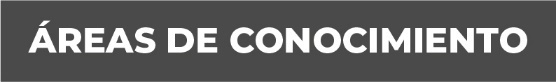 Derecho Penal, Procesal y Juicios OralesDerecho CivilDerecho LaboralDerecho MercantilDerecho Administrativo